國立嘉義大學 理工學院 機械與能源工程學系 評鑑歸檔：□系發展□課程□支援教師▉支援學生□學生活動□研究□服務▉產業□系友作業程序：1. 請於事實後1週內公告。2. 製作完成後請傳系辦。3. 系辦上網公告並紙本用印歸檔。 4. 並請登載於個人歷程檔案。活動名稱：電子學實驗參訪電路板製作工廠活動日期：2018 年 4  月9  日活動地點：嘉義市參加對象：師生活動效益：丁慶華教授安排選修電子學與實驗共11位同學參訪典祐企業社，透過此次參訪，學生得以了解電路板的製作與測試過程，以及我國中小企業的生存之道與競爭力。典祐企業社客戶來自國內外，諸多訂單為車用，此顯示出其生產的品質，也讓同學了解唯有技術與品質兼顧才能在激烈競爭中生存。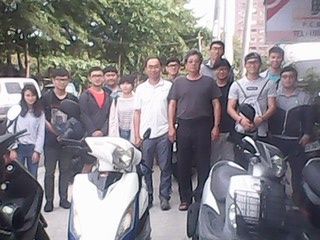 參訪師生與典祐企業社負責人合影參訪師生與典祐企業社負責人合影